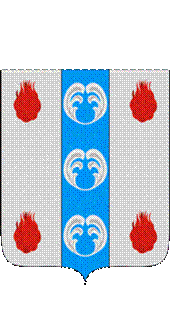 Российская ФедерацияНовгородская областьДУМА ПОДДОРСКОГО МУНИЦИПАЛЬНОГО РАЙОНАР Е Ш Е Н И Еот 23.04.2024 № 259с.ПоддорьеВ соответствии с Бюджетным кодексом Российской Федерации, Положением о бюджетном процессе в Поддорском муниципальном районе, утвержденным решением Думы Поддорского муниципального района от 26.12.2011 № 472 Дума Поддорского муниципального района РЕШИЛА:1. Принять к сведению прилагаемый отчет об исполнении бюджета Поддорского муниципального района за 1 квартал 2024 года, по доходам в сумме 53 623 038 рублей 22 копейки и расходам в сумме 50 875 379 рублей 99 копеек, с превышением доходов над расходами (профицит) 2 747 658 рублей 23 копейки.2. Опубликовать решение в муниципальной газете «Вестник Поддорского муниципального района» и на официальном сайте Администрации муниципального района в информационно-телекоммункационной сети «Интернет» (https://admpoddore.gosuslugi.ru/).Главамуниципального района                                                           Е.В.ПанинаПредседатель ДумыПоддорского муниципального района                                 Т.Н.КрутоваО принятии к сведению отчета об исполнении  бюджета Поддорского муниципального района за 1 квартал 2024 годаИСПОЛНЕНИЕ БЮДЖЕТА ПОДДОРСКОГО МУНИЦИПАЛЬНОГО РАЙОНА за 1 квартал 2024 годаИСПОЛНЕНИЕ БЮДЖЕТА ПОДДОРСКОГО МУНИЦИПАЛЬНОГО РАЙОНА за 1 квартал 2024 годаИСПОЛНЕНИЕ БЮДЖЕТА ПОДДОРСКОГО МУНИЦИПАЛЬНОГО РАЙОНА за 1 квартал 2024 годаИСПОЛНЕНИЕ БЮДЖЕТА ПОДДОРСКОГО МУНИЦИПАЛЬНОГО РАЙОНА за 1 квартал 2024 годаИСПОЛНЕНИЕ БЮДЖЕТА ПОДДОРСКОГО МУНИЦИПАЛЬНОГО РАЙОНА за 1 квартал 2024 годаИСПОЛНЕНИЕ БЮДЖЕТА ПОДДОРСКОГО МУНИЦИПАЛЬНОГО РАЙОНА за 1 квартал 2024 годаИСПОЛНЕНИЕ БЮДЖЕТА ПОДДОРСКОГО МУНИЦИПАЛЬНОГО РАЙОНА за 1 квартал 2024 годаИСПОЛНЕНИЕ БЮДЖЕТА ПОДДОРСКОГО МУНИЦИПАЛЬНОГО РАЙОНА за 1 квартал 2024 годаИСПОЛНЕНИЕ БЮДЖЕТА ПОДДОРСКОГО МУНИЦИПАЛЬНОГО РАЙОНА за 1 квартал 2024 годаИСПОЛНЕНИЕ БЮДЖЕТА ПОДДОРСКОГО МУНИЦИПАЛЬНОГО РАЙОНА за 1 квартал 2024 годаИСПОЛНЕНИЕ БЮДЖЕТА ПОДДОРСКОГО МУНИЦИПАЛЬНОГО РАЙОНА за 1 квартал 2024 годаИСПОЛНЕНИЕ БЮДЖЕТА ПОДДОРСКОГО МУНИЦИПАЛЬНОГО РАЙОНА за 1 квартал 2024 годаИСПОЛНЕНИЕ БЮДЖЕТА ПОДДОРСКОГО МУНИЦИПАЛЬНОГО РАЙОНА за 1 квартал 2024 годаруб.1. Доходы бюджета1. Доходы бюджета1. Доходы бюджета1. Доходы бюджета1. Доходы бюджета1. Доходы бюджета1. Доходы бюджета1. Доходы бюджета1. Доходы бюджета1. Доходы бюджета1. Доходы бюджета1. Доходы бюджета1. Доходы бюджета Наименование показателя Наименование показателяКод стро- киКод стро- киКод дохода по бюджетной классификации Код дохода по бюджетной классификации Код дохода по бюджетной классификации Код дохода по бюджетной классификации Утвержденные бюд-жетные назначения (руб.)Утвержденные бюд-жетные назначения (руб.)Исполнено  (руб.)исполнено к плану% исполнения1122333344545Доходы бюджета - всего, 
в том числе:Доходы бюджета - всего, 
в том числе:010010ХХХХ234 810 127,80234 810 127,8053 623 038,22-181 187 089,5822,84НАЛОГОВЫЕ И НЕНАЛОГОВЫЕ ДОХОДЫНАЛОГОВЫЕ И НЕНАЛОГОВЫЕ ДОХОДЫ0100100001000000000000000000010000000000000000000100000000000000000001000000000000000043 546 890,0043 546 890,008 579 294,89-34 967 595,1119,70НАЛОГИ НА ПРИБЫЛЬ, ДОХОДЫНАЛОГИ НА ПРИБЫЛЬ, ДОХОДЫ0100100001010000000000000000010100000000000000000101000000000000000001010000000000000029 500 790,0029 500 790,006 299 041,12-23 201 748,8821,35Налог на доходы физических лицНалог на доходы физических лиц0100100001010200001000011000010102000010000110000101020000100001100001010200001000011029 500 790,0029 500 790,006 299 041,12-23 201 748,8821,35Налог на доходы физических лиц с доходов, источником которых является налоговый агент, за исключением доходов, в отношении которых исчисление и уплата налога осуществляются в соответствии со статьями 227, 227.1 и 228 Налогового кодекса Российской Федерации, а также доходов от долевого участия в организации, полученных физическим лицом - налоговым резидентом Российской Федерации в виде дивидендовНалог на доходы физических лиц с доходов, источником которых является налоговый агент, за исключением доходов, в отношении которых исчисление и уплата налога осуществляются в соответствии со статьями 227, 227.1 и 228 Налогового кодекса Российской Федерации, а также доходов от долевого участия в организации, полученных физическим лицом - налоговым резидентом Российской Федерации в виде дивидендов0100100001010201001000011000010102010010000110000101020100100001100001010201001000011029 456 840,0029 456 840,006 243 142,19-23 213 697,8121,19Налог на доходы физических лиц с доходов, полученных физическими лицами в соответствии со статьей 228 Налогового кодекса Российской Федерации (за исключением доходов от долевого участия в организации, полученных физическим лицом - налоговым резидентом Российской Федерации в виде дивидендов)Налог на доходы физических лиц с доходов, полученных физическими лицами в соответствии со статьей 228 Налогового кодекса Российской Федерации (за исключением доходов от долевого участия в организации, полученных физическим лицом - налоговым резидентом Российской Федерации в виде дивидендов)0100100001010203001000011000010102030010000110000101020300100001100001010203001000011049 638,9849 638,98#ДЕЛ/0!Налог на доходы физических лиц в виде фиксированных авансовых платежей с доходов, полученных физическими лицами, являющимися иностранными гражданами, осуществляющими трудовую деятельность по найму на основании патента в соответствии со статьей 227.1 Налогового кодекса Российской ФедерацииНалог на доходы физических лиц в виде фиксированных авансовых платежей с доходов, полученных физическими лицами, являющимися иностранными гражданами, осуществляющими трудовую деятельность по найму на основании патента в соответствии со статьей 227.1 Налогового кодекса Российской Федерации0100100001010204001000011000010102040010000110000101020400100001100001010204001000011043 950,0043 950,006 259,95-37 690,0514,24НАЛОГИ НА ТОВАРЫ (РАБОТЫ, УСЛУГИ), РЕАЛИЗУЕМЫЕ НА ТЕРРИТОРИИ РОССИЙСКОЙ ФЕДЕРАЦИИНАЛОГИ НА ТОВАРЫ (РАБОТЫ, УСЛУГИ), РЕАЛИЗУЕМЫЕ НА ТЕРРИТОРИИ РОССИЙСКОЙ ФЕДЕРАЦИИ010010000103000000000000000001030000000000000000010300000000000000000103000000000000004 591 000,004 591 000,001 167 525,20-3 423 474,8025,43Акцизы по подакцизным товарам (продукции), производимым на территории Российской ФедерацииАкцизы по подакцизным товарам (продукции), производимым на территории Российской Федерации010010000103020000100001100001030200001000011000010302000010000110000103020000100001104 591 000,004 591 000,001 167 525,20-3 423 474,8025,43Доходы от уплаты акцизов на дизельное топливо, подлежащие распределению между бюджетами субъектов Российской Федерации и местными бюджетами с учетом установленных дифференцированных нормативов отчислений в местные бюджетыДоходы от уплаты акцизов на дизельное топливо, подлежащие распределению между бюджетами субъектов Российской Федерации и местными бюджетами с учетом установленных дифференцированных нормативов отчислений в местные бюджеты010010000103022300100001100001030223001000011000010302230010000110000103022300100001102 394 400,002 394 400,00572 417,97-1 821 982,0323,91Доходы от уплаты акцизов на дизельное топливо, подлежащие распределению между бюджетами субъектов Российской Федерации и местными бюджетами с учетом установленных дифференцированных нормативов отчислений в местные бюджеты (по нормативам, установленным федеральным законом о федеральном бюджете в целях формирования дорожных фондов субъектов Российской Федерации)Доходы от уплаты акцизов на дизельное топливо, подлежащие распределению между бюджетами субъектов Российской Федерации и местными бюджетами с учетом установленных дифференцированных нормативов отчислений в местные бюджеты (по нормативам, установленным федеральным законом о федеральном бюджете в целях формирования дорожных фондов субъектов Российской Федерации)010010000103022310100001100001030223101000011000010302231010000110000103022310100001102 394 400,002 394 400,00572 417,97-1 821 982,0323,91Доходы от уплаты акцизов на моторные масла для дизельных и (или) карбюраторных (инжекторных) двигателей, подлежащие распределению между бюджетами субъектов Российской Федерации и местными бюджетами с учетом установленных дифференцированных нормативов отчислений в местные бюджетыДоходы от уплаты акцизов на моторные масла для дизельных и (или) карбюраторных (инжекторных) двигателей, подлежащие распределению между бюджетами субъектов Российской Федерации и местными бюджетами с учетом установленных дифференцированных нормативов отчислений в местные бюджеты0100100001030224001000011000010302240010000110000103022400100001100001030224001000011011 400,0011 400,003 011,66-8 388,3426,42Доходы от уплаты акцизов на моторные масла для дизельных и (или) карбюраторных (инжекторных) двигателей, подлежащие распределению между бюджетами субъектов Российской Федерации и местными бюджетами с учетом установленных дифференцированных нормативов отчислений в местные бюджеты (по нормативам, установленным федеральным законом о федеральном бюджете в целях формирования дорожных фондов субъектов Российской Федерации)Доходы от уплаты акцизов на моторные масла для дизельных и (или) карбюраторных (инжекторных) двигателей, подлежащие распределению между бюджетами субъектов Российской Федерации и местными бюджетами с учетом установленных дифференцированных нормативов отчислений в местные бюджеты (по нормативам, установленным федеральным законом о федеральном бюджете в целях формирования дорожных фондов субъектов Российской Федерации)0100100001030224101000011000010302241010000110000103022410100001100001030224101000011011 400,0011 400,003 011,66-8 388,3426,42Доходы от уплаты акцизов на автомобильный бензин, подлежащие распределению между бюджетами субъектов Российской Федерации и местными бюджетами с учетом установленных дифференцированных нормативов отчислений в местные бюджетыДоходы от уплаты акцизов на автомобильный бензин, подлежащие распределению между бюджетами субъектов Российской Федерации и местными бюджетами с учетом установленных дифференцированных нормативов отчислений в местные бюджеты010010000103022500100001100001030225001000011000010302250010000110000103022500100001102 482 700,002 482 700,00652 869,16-1 829 830,8426,30Доходы от уплаты акцизов на автомобильный бензин, подлежащие распределению между бюджетами субъектов Российской Федерации и местными бюджетами с учетом установленных дифференцированных нормативов отчислений в местные бюджеты (по нормативам, установленным федеральным законом о федеральном бюджете в целях формирования дорожных фондов субъектов Российской Федерации)Доходы от уплаты акцизов на автомобильный бензин, подлежащие распределению между бюджетами субъектов Российской Федерации и местными бюджетами с учетом установленных дифференцированных нормативов отчислений в местные бюджеты (по нормативам, установленным федеральным законом о федеральном бюджете в целях формирования дорожных фондов субъектов Российской Федерации)010010000103022510100001100001030225101000011000010302251010000110000103022510100001102 482 700,002 482 700,00652 869,16-1 829 830,8426,30Доходы от уплаты акцизов на прямогонный бензин, подлежащие распределению между бюджетами субъектов Российской Федерации и местными бюджетами с учетом установленных дифференцированных нормативов отчислений в местные бюджетыДоходы от уплаты акцизов на прямогонный бензин, подлежащие распределению между бюджетами субъектов Российской Федерации и местными бюджетами с учетом установленных дифференцированных нормативов отчислений в местные бюджеты01001000010302260010000110000103022600100001100001030226001000011000010302260010000110-297 500,00-297 500,00-60 773,59236 726,4120,43Доходы от уплаты акцизов на прямогонный бензин, подлежащие распределению между бюджетами субъектов Российской Федерации и местными бюджетами с учетом установленных дифференцированных нормативов отчислений в местные бюджеты (по нормативам, установленным федеральным законом о федеральном бюджете в целях формирования дорожных фондов субъектов Российской Федерации)Доходы от уплаты акцизов на прямогонный бензин, подлежащие распределению между бюджетами субъектов Российской Федерации и местными бюджетами с учетом установленных дифференцированных нормативов отчислений в местные бюджеты (по нормативам, установленным федеральным законом о федеральном бюджете в целях формирования дорожных фондов субъектов Российской Федерации)01001000010302261010000110000103022610100001100001030226101000011000010302261010000110-297 500,00-297 500,00-60 773,59236 726,4120,43НАЛОГИ НА СОВОКУПНЫЙ ДОХОДНАЛОГИ НА СОВОКУПНЫЙ ДОХОД010010000105000000000000000001050000000000000000010500000000000000000105000000000000007 124 900,007 124 900,00811 420,98-6 313 479,0211,39Налог, взимаемый в связи с применением упрощенной системы налогообложенияНалог, взимаемый в связи с применением упрощенной системы налогообложения010010000105010000000001100001050100000000011000010501000000000110000105010000000001107 063 200,007 063 200,00742 468,70-6 320 731,3010,51Налог, взимаемый с налогоплательщиков, выбравших в качестве объекта налогообложения доходыНалог, взимаемый с налогоплательщиков, выбравших в качестве объекта налогообложения доходы010010000105010100100001100001050101001000011000010501010010000110000105010100100001105 463 200,005 463 200,00606 798,46-4 856 401,5411,11Налог, взимаемый с налогоплательщиков, выбравших в качестве объекта налогообложения доходыНалог, взимаемый с налогоплательщиков, выбравших в качестве объекта налогообложения доходы010010000105010110100001100001050101101000011000010501011010000110000105010110100001105 463 200,005 463 200,00606 798,46-4 856 401,5411,11Налог, взимаемый с налогоплательщиков, выбравших в качестве объекта налогообложения доходы, уменьшенные на величину расходовНалог, взимаемый с налогоплательщиков, выбравших в качестве объекта налогообложения доходы, уменьшенные на величину расходов010010000105010200100001100001050102001000011000010501020010000110000105010200100001101 600 000,001 600 000,00135 670,24-1 464 329,768,48Налог, взимаемый с налогоплательщиков, выбравших в качестве объекта налогообложения доходы, уменьшенные на величину расходов (в том числе минимальный налог, зачисляемый в бюджеты субъектов Российской Федерации)Налог, взимаемый с налогоплательщиков, выбравших в качестве объекта налогообложения доходы, уменьшенные на величину расходов (в том числе минимальный налог, зачисляемый в бюджеты субъектов Российской Федерации)010010000105010210100001100001050102101000011000010501021010000110000105010210100001101 600 000,001 600 000,00135 670,24-1 464 329,768,48Единый налог на вмененный доход для отдельных видов деятельностиЕдиный налог на вмененный доход для отдельных видов деятельности010010000105020000200001100001050200002000011000010502000020000110000105020000200001102 022,282 022,28#ДЕЛ/0!Единый налог на вмененный доход для отдельных видов деятельностиЕдиный налог на вмененный доход для отдельных видов деятельности010010000105020100200001100001050201002000011000010502010020000110000105020100200001102 022,282 022,28#ДЕЛ/0!Единый сельскохозяйственный налогЕдиный сельскохозяйственный налог01001000010503000010000110000105030000100001100001050300001000011000010503000010000110700,00700,0098,00-602,0014,00Единый сельскохозяйственный налогЕдиный сельскохозяйственный налог01001000010503010010000110000105030100100001100001050301001000011000010503010010000110700,00700,0098,00-602,0014,00Налог, взимаемый в связи с применением патентной системы налогообложенияНалог, взимаемый в связи с применением патентной системы налогообложения0100100001050400002000011000010504000020000110000105040000200001100001050400002000011061 000,0061 000,0066 832,005 832,00109,56Налог, взимаемый в связи с применением патентной системы налогообложения, зачисляемый в бюджеты муниципальных районовНалог, взимаемый в связи с применением патентной системы налогообложения, зачисляемый в бюджеты муниципальных районов0100100001050402002000011000010504020020000110000105040200200001100001050402002000011061 000,0061 000,0066 832,005 832,00109,56ГОСУДАРСТВЕННАЯ ПОШЛИНАГОСУДАРСТВЕННАЯ ПОШЛИНА01001000010800000000000000000108000000000000000001080000000000000000010800000000000000355 000,00355 000,0087 826,06-267 173,9424,74Государственная пошлина по делам, рассматриваемым в судах общей юрисдикции, мировыми судьямиГосударственная пошлина по делам, рассматриваемым в судах общей юрисдикции, мировыми судьями01001000010803000010000110000108030000100001100001080300001000011000010803000010000110355 000,00355 000,0087 826,06-267 173,9424,74Государственная пошлина по делам, рассматриваемым в судах общей юрисдикции, мировыми судьями (за исключением Верховного Суда Российской Федерации)Государственная пошлина по делам, рассматриваемым в судах общей юрисдикции, мировыми судьями (за исключением Верховного Суда Российской Федерации)01001000010803010010000110000108030100100001100001080301001000011000010803010010000110355 000,00355 000,0087 826,06-267 173,9424,74ДОХОДЫ ОТ ИСПОЛЬЗОВАНИЯ ИМУЩЕСТВА, НАХОДЯЩЕГОСЯ В ГОСУДАРСТВЕННОЙ И МУНИЦИПАЛЬНОЙ СОБСТВЕННОСТИДОХОДЫ ОТ ИСПОЛЬЗОВАНИЯ ИМУЩЕСТВА, НАХОДЯЩЕГОСЯ В ГОСУДАРСТВЕННОЙ И МУНИЦИПАЛЬНОЙ СОБСТВЕННОСТИ01001000011100000000000000000111000000000000000001110000000000000000011100000000000000551 000,00551 000,00185 147,32-365 852,6833,60Доходы, получаемые в виде арендной либо иной платы за передачу в возмездное пользование государственного и муниципального имущества (за исключением имущества бюджетных и автономных учреждений, а также имущества государственных и муниципальных унитарных предприятий, в том числе казенных)Доходы, получаемые в виде арендной либо иной платы за передачу в возмездное пользование государственного и муниципального имущества (за исключением имущества бюджетных и автономных учреждений, а также имущества государственных и муниципальных унитарных предприятий, в том числе казенных)01001000011105000000000120000111050000000001200001110500000000012000011105000000000120287 800,00287 800,00131 406,32-156 393,6845,66Доходы, получаемые в виде арендной платы за земельные участки, государственная собственность на которые не разграничена, а также средства от продажи права на заключение договоров аренды указанных земельных участковДоходы, получаемые в виде арендной платы за земельные участки, государственная собственность на которые не разграничена, а также средства от продажи права на заключение договоров аренды указанных земельных участков01001000011105010000000120000111050100000001200001110501000000012000011105010000000120286 800,00286 800,00131 406,32-155 393,6845,82Доходы, получаемые в виде арендной платы за земельные участки, государственная собственность на которые не разграничена и которые расположены в границах сельских поселений и межселенных территорий муниципальных районов, а также средства от продажи права на заключение договоров аренды указанных земельных участковДоходы, получаемые в виде арендной платы за земельные участки, государственная собственность на которые не разграничена и которые расположены в границах сельских поселений и межселенных территорий муниципальных районов, а также средства от продажи права на заключение договоров аренды указанных земельных участков01001000011105013050000120000111050130500001200001110501305000012000011105013050000120286 800,00286 800,00131 406,32-155 393,6845,82Доходы от сдачи в аренду имущества, находящегося в оперативном управлении органов государственной власти, органов местного самоуправления, органов управления государственными внебюджетными фондами и созданных ими учреждений (за исключением имущества бюджетных и автономных учреждений)Доходы от сдачи в аренду имущества, находящегося в оперативном управлении органов государственной власти, органов местного самоуправления, органов управления государственными внебюджетными фондами и созданных ими учреждений (за исключением имущества бюджетных и автономных учреждений)010010000111050300000001200001110503000000012000011105030000000120000111050300000001201 000,001 000,000,00-1 000,000,00Доходы от сдачи в аренду имущества, находящегося в оперативном управлении органов управления муниципальных районов и созданных ими учреждений (за исключением имущества муниципальных бюджетных и автономных учреждений)Доходы от сдачи в аренду имущества, находящегося в оперативном управлении органов управления муниципальных районов и созданных ими учреждений (за исключением имущества муниципальных бюджетных и автономных учреждений)010010000111050350500001200001110503505000012000011105035050000120000111050350500001201 000,001 000,000,00-1 000,000,00Прочие доходы от использования имущества и прав, находящихся в государственной и муниципальной собственности (за исключением имущества бюджетных и автономных учреждений, а также имущества государственных и муниципальных унитарных предприятий, в том числе казенных)Прочие доходы от использования имущества и прав, находящихся в государственной и муниципальной собственности (за исключением имущества бюджетных и автономных учреждений, а также имущества государственных и муниципальных унитарных предприятий, в том числе казенных)01001000011109000000000120000111090000000001200001110900000000012000011109000000000120263 200,00263 200,0053 741,00-209 459,0020,42Прочие поступления от использования имущества, находящегося в государственной и муниципальной собственности (за исключением имущества бюджетных и автономных учреждений, а также имущества государственных и муниципальных унитарных предприятий, в том числе казенных)Прочие поступления от использования имущества, находящегося в государственной и муниципальной собственности (за исключением имущества бюджетных и автономных учреждений, а также имущества государственных и муниципальных унитарных предприятий, в том числе казенных)01001000011109040000000120000111090400000001200001110904000000012000011109040000000120263 200,00263 200,0053 741,00-209 459,0020,42Прочие поступления от использования имущества, находящегося в собственности муниципальных районов (за исключением имущества муниципальных бюджетных и автономных учреждений, а также имущества муниципальных унитарных предприятий, в том числе казенных)Прочие поступления от использования имущества, находящегося в собственности муниципальных районов (за исключением имущества муниципальных бюджетных и автономных учреждений, а также имущества муниципальных унитарных предприятий, в том числе казенных)01001000011109045050000120000111090450500001200001110904505000012000011109045050000120263 200,00263 200,0053 741,00-209 459,0020,42ПЛАТЕЖИ ПРИ ПОЛЬЗОВАНИИ ПРИРОДНЫМИ РЕСУРСАМИПЛАТЕЖИ ПРИ ПОЛЬЗОВАНИИ ПРИРОДНЫМИ РЕСУРСАМИ010010000112000000000000000001120000000000000000011200000000000000000112000000000000007 500,007 500,00906,99-6 593,0112,09Плата за негативное воздействие на окружающую средуПлата за негативное воздействие на окружающую среду010010000112010000100001200001120100001000012000011201000010000120000112010000100001207 500,007 500,00906,99-6 593,0112,09Плата за выбросы загрязняющих веществ в атмосферный воздух стационарными объектамиПлата за выбросы загрязняющих веществ в атмосферный воздух стационарными объектами010010000112010100100001200001120101001000012000011201010010000120000112010100100001205 400,005 400,00906,99-4 493,0116,80Плата за сбросы загрязняющих веществ в водные объектыПлата за сбросы загрязняющих веществ в водные объекты010010000112010300100001200001120103001000012000011201030010000120000112010300100001202 100,002 100,000,00-2 100,000,00ДОХОДЫ ОТ ОКАЗАНИЯ ПЛАТНЫХ УСЛУГ И КОМПЕНСАЦИИ ЗАТРАТ ГОСУДАРСТВАДОХОДЫ ОТ ОКАЗАНИЯ ПЛАТНЫХ УСЛУГ И КОМПЕНСАЦИИ ЗАТРАТ ГОСУДАРСТВА0100100001130000000000000000011300000000000000000113000000000000000001130000000000000012 062,5312 062,53#ДЕЛ/0!Доходы от компенсации затрат государстваДоходы от компенсации затрат государства0100100001130200000000013000011302000000000130000113020000000001300001130200000000013012 062,5312 062,53#ДЕЛ/0!Прочие доходы от компенсации затрат государстваПрочие доходы от компенсации затрат государства0100100001130299000000013000011302990000000130000113029900000001300001130299000000013012 062,5312 062,53#ДЕЛ/0!Прочие доходы от компенсации затрат бюджетов муниципальных районовПрочие доходы от компенсации затрат бюджетов муниципальных районов0100100001130299505000013000011302995050000130000113029950500001300001130299505000013012 062,5312 062,53#ДЕЛ/0!ДОХОДЫ ОТ ПРОДАЖИ МАТЕРИАЛЬНЫХ И НЕМАТЕРИАЛЬНЫХ АКТИВОВДОХОДЫ ОТ ПРОДАЖИ МАТЕРИАЛЬНЫХ И НЕМАТЕРИАЛЬНЫХ АКТИВОВ01001000011400000000000000000114000000000000000001140000000000000000011400000000000000227 700,00227 700,000,00-227 700,000,00Доходы от продажи земельных участков, находящихся в государственной и муниципальной собственностиДоходы от продажи земельных участков, находящихся в государственной и муниципальной собственности01001000011406000000000430000114060000000004300001140600000000043000011406000000000430227 700,00227 700,000,00-227 700,000,00Доходы от продажи земельных участков, государственная собственность на которые не разграниченаДоходы от продажи земельных участков, государственная собственность на которые не разграничена01001000011406010000000430000114060100000004300001140601000000043000011406010000000430227 700,00227 700,000,00-227 700,000,00Доходы от продажи земельных участков, государственная собственность на которые не разграничена и которые расположены в границах сельских поселений и межселенных территорий муниципальных районовДоходы от продажи земельных участков, государственная собственность на которые не разграничена и которые расположены в границах сельских поселений и межселенных территорий муниципальных районов01001000011406013050000430000114060130500004300001140601305000043000011406013050000430227 700,00227 700,000,00-227 700,000,00ШТРАФЫ, САНКЦИИ, ВОЗМЕЩЕНИЕ УЩЕРБАШТРАФЫ, САНКЦИИ, ВОЗМЕЩЕНИЕ УЩЕРБА010010000116000000000000000001160000000000000000011600000000000000000116000000000000001 084 000,001 084 000,0015 364,69-1 068 635,311,42Административные штрафы, установленные Кодексом Российской Федерации об административных правонарушенияхАдминистративные штрафы, установленные Кодексом Российской Федерации об административных правонарушениях0100100001160100001000014000011601000010000140000116010000100001400001160100001000014023 000,0023 000,0014 964,69-8 035,3165,06Административные штрафы, установленные главой 5 Кодекса Российской Федерации об административных правонарушениях, за административные правонарушения, посягающие на права гражданАдминистративные штрафы, установленные главой 5 Кодекса Российской Федерации об административных правонарушениях, за административные правонарушения, посягающие на права граждан010010000116010500100001400001160105001000014000011601050010000140000116010500100001401 000,001 000,00200,00-800,0020,00Административные штрафы, установленные главой 5 Кодекса Российской Федерации об административных правонарушениях, за административные правонарушения, посягающие на права граждан, налагаемые мировыми судьями, комиссиями по делам несовершеннолетних и защите их правАдминистративные штрафы, установленные главой 5 Кодекса Российской Федерации об административных правонарушениях, за административные правонарушения, посягающие на права граждан, налагаемые мировыми судьями, комиссиями по делам несовершеннолетних и защите их прав010010000116010530100001400001160105301000014000011601053010000140000116010530100001401 000,001 000,00200,00-800,0020,00Административные штрафы, установленные главой 6 Кодекса Российской Федерации об административных правонарушениях, за административные правонарушения, посягающие на здоровье, санитарно-эпидемиологическое благополучие населения и общественную нравственностьАдминистративные штрафы, установленные главой 6 Кодекса Российской Федерации об административных правонарушениях, за административные правонарушения, посягающие на здоровье, санитарно-эпидемиологическое благополучие населения и общественную нравственность010010000116010600100001400001160106001000014000011601060010000140000116010600100001401 000,001 000,000,00-1 000,000,00Административные штрафы, установленные главой 6 Кодекса Российской Федерации об административных правонарушениях, за административные правонарушения, посягающие на здоровье, санитарно-эпидемиологическое благополучие населения и общественную нравственность, налагаемые мировыми судьями, комиссиями по делам несовершеннолетних и защите их правАдминистративные штрафы, установленные главой 6 Кодекса Российской Федерации об административных правонарушениях, за административные правонарушения, посягающие на здоровье, санитарно-эпидемиологическое благополучие населения и общественную нравственность, налагаемые мировыми судьями, комиссиями по делам несовершеннолетних и защите их прав010010000116010630100001400001160106301000014000011601063010000140000116010630100001401 000,001 000,000,00-1 000,000,00Административные штрафы, установленные главой 7 Кодекса Российской Федерации об административных правонарушениях, за административные правонарушения в области охраны собственностиАдминистративные штрафы, установленные главой 7 Кодекса Российской Федерации об административных правонарушениях, за административные правонарушения в области охраны собственности010010000116010700100001400001160107001000014000011601070010000140000116010700100001401 000,001 000,000,00-1 000,000,00Административные штрафы, установленные главой 7 Кодекса Российской Федерации об административных правонарушениях, за административные правонарушения в области охраны собственности, налагаемые мировыми судьями, комиссиями по делам несовершеннолетних и защите их правАдминистративные штрафы, установленные главой 7 Кодекса Российской Федерации об административных правонарушениях, за административные правонарушения в области охраны собственности, налагаемые мировыми судьями, комиссиями по делам несовершеннолетних и защите их прав010010000116010730100001400001160107301000014000011601073010000140000116010730100001401 000,001 000,000,00-1 000,000,00Административные штрафы, установленные главой 13 Кодекса Российской Федерации об административных правонарушениях, за административные правонарушения в области связи и информацииАдминистративные штрафы, установленные главой 13 Кодекса Российской Федерации об административных правонарушениях, за административные правонарушения в области связи и информации010010000116011300100001400001160113001000014000011601130010000140000116011300100001402 000,002 000,000,00-2 000,000,00Административные штрафы, установленные главой 13 Кодекса Российской Федерации об административных правонарушениях, за административные правонарушения в области связи и информации, налагаемые мировыми судьями, комиссиями по делам несовершеннолетних и защите их правАдминистративные штрафы, установленные главой 13 Кодекса Российской Федерации об административных правонарушениях, за административные правонарушения в области связи и информации, налагаемые мировыми судьями, комиссиями по делам несовершеннолетних и защите их прав010010000116011330100001400001160113301000014000011601133010000140000116011330100001402 000,002 000,000,00-2 000,000,00Административные штрафы, установленные главой 19 Кодекса Российской Федерации об административных правонарушениях, за административные правонарушения против порядка управленияАдминистративные штрафы, установленные главой 19 Кодекса Российской Федерации об административных правонарушениях, за административные правонарушения против порядка управления0100100001160119001000014000011601190010000140000116011900100001400001160119001000014012 000,0012 000,000,00-12 000,000,00Административные штрафы, установленные главой 19 Кодекса Российской Федерации об административных правонарушениях, за административные правонарушения против порядка управления, налагаемые мировыми судьями, комиссиями по делам несовершеннолетних и защите их правАдминистративные штрафы, установленные главой 19 Кодекса Российской Федерации об административных правонарушениях, за административные правонарушения против порядка управления, налагаемые мировыми судьями, комиссиями по делам несовершеннолетних и защите их прав0100100001160119301000014000011601193010000140000116011930100001400001160119301000014012 000,0012 000,000,00-12 000,000,00Административные штрафы, установленные главой 20 Кодекса Российской Федерации об административных правонарушениях, за административные правонарушения, посягающие на общественный порядок и общественную безопасностьАдминистративные штрафы, установленные главой 20 Кодекса Российской Федерации об административных правонарушениях, за административные правонарушения, посягающие на общественный порядок и общественную безопасность010010000116012000100001400001160120001000014000011601200010000140000116012000100001406 000,006 000,0014 564,698 564,69242,74Административные штрафы, установленные главой 20 Кодекса Российской Федерации об административных правонарушениях, за административные правонарушения, посягающие на общественный порядок и общественную безопасность, налагаемые мировыми судьями, комиссиями по делам несовершеннолетних и защите их правАдминистративные штрафы, установленные главой 20 Кодекса Российской Федерации об административных правонарушениях, за административные правонарушения, посягающие на общественный порядок и общественную безопасность, налагаемые мировыми судьями, комиссиями по делам несовершеннолетних и защите их прав010010000116012030100001400001160120301000014000011601203010000140000116012030100001406 000,006 000,0014 564,698 564,69242,74Платежи в целях возмещения причиненного ущерба (убытков)Платежи в целях возмещения причиненного ущерба (убытков)0100100001161000000000014000011610000000000140000116100000000001400001161000000000014084 000,0084 000,000,00-84 000,000,00Доходы от денежных взысканий (штрафов), поступающие в счет погашения задолженности, образовавшейся до 1 января 2020 года, подлежащие зачислению в бюджеты бюджетной системы Российской Федерации по нормативам, действовавшим в 2019 годуДоходы от денежных взысканий (штрафов), поступающие в счет погашения задолженности, образовавшейся до 1 января 2020 года, подлежащие зачислению в бюджеты бюджетной системы Российской Федерации по нормативам, действовавшим в 2019 году0100100001161012000000014000011610120000000140000116101200000001400001161012000000014084 000,0084 000,000,00-84 000,000,00Доходы от денежных взысканий (штрафов), поступающие в счет погашения задолженности, образовавшейся до 1 января 2020 года, подлежащие зачислению в бюджет муниципального образования по нормативам, действовавшим в 2019 годуДоходы от денежных взысканий (штрафов), поступающие в счет погашения задолженности, образовавшейся до 1 января 2020 года, подлежащие зачислению в бюджет муниципального образования по нормативам, действовавшим в 2019 году0100100001161012301000014000011610123010000140000116101230100001400001161012301000014084 000,0084 000,000,00-84 000,000,00Платежи, уплачиваемые в целях возмещения вредаПлатежи, уплачиваемые в целях возмещения вреда01001000011611000010000140000116110000100001400001161100001000014000011611000010000140977 000,00977 000,00600,00-976 400,000,06Платежи по искам о возмещении вреда, причиненного окружающей среде, а также платежи, уплачиваемые при добровольном возмещении вреда, причиненного окружающей среде (за исключением вреда, причиненного окружающей среде на особо охраняемых природных территориях, вреда, причиненного водным объектам, атмосферному воздуху, почвам, недрам, объектам животного мира, занесенным в Красную книгу Российской Федерации, а также иным объектам животного мира, не относящимся к объектам охоты и рыболовства и среде их обитания), подлежащие зачислению в бюджет муниципального образованияПлатежи по искам о возмещении вреда, причиненного окружающей среде, а также платежи, уплачиваемые при добровольном возмещении вреда, причиненного окружающей среде (за исключением вреда, причиненного окружающей среде на особо охраняемых природных территориях, вреда, причиненного водным объектам, атмосферному воздуху, почвам, недрам, объектам животного мира, занесенным в Красную книгу Российской Федерации, а также иным объектам животного мира, не относящимся к объектам охоты и рыболовства и среде их обитания), подлежащие зачислению в бюджет муниципального образования01001000011611050010000140000116110500100001400001161105001000014000011611050010000140977 000,00977 000,00200,00-976 400,000,06ПРОЧИЕ НЕНАЛОГОВЫЕ ДОХОДЫПРОЧИЕ НЕНАЛОГОВЫЕ ДОХОДЫ01001000011700000000000000000117000000000000000001170000000000000000011700000000000000105 000,00105 000,000,00-105 000,000,00Инициативные платежиИнициативные платежи01001000011715000000000150000117150000000001500001171500000000015000011715000000000150105 000,00105 000,000,00-105 000,000,00Инициативные платежи, зачисляемые в бюджеты муниципальных районовИнициативные платежи, зачисляемые в бюджеты муниципальных районов01001000011715030050000150000117150300500001500001171503005000015000011715030050000150105 000,00105 000,000,00-105 000,000,00БЕЗВОЗМЕЗДНЫЕ ПОСТУПЛЕНИЯБЕЗВОЗМЕЗДНЫЕ ПОСТУПЛЕНИЯ01001000020000000000000000000200000000000000000002000000000000000000020000000000000000191 263 237,80191 263 237,8045 043 743,33-146 219 494,4723,55БЕЗВОЗМЕЗДНЫЕ ПОСТУПЛЕНИЯ ОТ ДРУГИХ БЮДЖЕТОВ БЮДЖЕТНОЙ СИСТЕМЫ РОССИЙСКОЙ ФЕДЕРАЦИИБЕЗВОЗМЕЗДНЫЕ ПОСТУПЛЕНИЯ ОТ ДРУГИХ БЮДЖЕТОВ БЮДЖЕТНОЙ СИСТЕМЫ РОССИЙСКОЙ ФЕДЕРАЦИИ01001000020200000000000000000202000000000000000002020000000000000000020200000000000000191 263 237,80191 263 237,8045 043 743,33-146 219 494,4723,55Дотации бюджетам бюджетной системы Российской ФедерацииДотации бюджетам бюджетной системы Российской Федерации0100100002021000000000015000020210000000000150000202100000000001500002021000000000015086 404 900,0086 404 900,0024 431 700,00-61 973 200,0028,28Дотации на выравнивание бюджетной обеспеченностиДотации на выравнивание бюджетной обеспеченности0100100002021500100000015000020215001000000150000202150010000001500002021500100000015086 404 900,0086 404 900,0024 431 700,00-61 973 200,0028,28Дотации бюджетам муниципальных районов на выравнивание бюджетной обеспеченности из бюджета субъекта Российской ФедерацииДотации бюджетам муниципальных районов на выравнивание бюджетной обеспеченности из бюджета субъекта Российской Федерации0100100002021500105000015000020215001050000150000202150010500001500002021500105000015086 404 900,0086 404 900,0024 431 700,00-61 973 200,0028,28Субсидии бюджетам бюджетной системы Российской Федерации (межбюджетные субсидии)Субсидии бюджетам бюджетной системы Российской Федерации (межбюджетные субсидии)0100100002022000000000015000020220000000000150000202200000000001500002022000000000015043 571 646,0043 571 646,004 951 549,00-38 620 097,0011,36Субсидии бюджетам на организацию бесплатного горячего питания обучающихся, получающих начальное общее образование в государственных и муниципальных образовательных организацияхСубсидии бюджетам на организацию бесплатного горячего питания обучающихся, получающих начальное общее образование в государственных и муниципальных образовательных организациях010010000202253040000001500002022530400000015000020225304000000150000202253040000001501 237 896,001 237 896,00260 000,00-977 896,0021,00Субсидии бюджетам муниципальных районов на организацию бесплатного горячего питания обучающихся, получающих начальное общее образование в государственных и муниципальных образовательных организацияхСубсидии бюджетам муниципальных районов на организацию бесплатного горячего питания обучающихся, получающих начальное общее образование в государственных и муниципальных образовательных организациях010010000202253040500001500002022530405000015000020225304050000150000202253040500001501 237 896,001 237 896,00260 000,00-977 896,0021,00Субсидии бюджетам на создание модельных муниципальных библиотекСубсидии бюджетам на создание модельных муниципальных библиотек0100100002022545400000015000020225454000000150000202254540000001500002022545400000015015 000 000,0015 000 000,000,00-15 000 000,000,00Субсидии бюджетам муниципальных районов на создание модельных муниципальных библиотекСубсидии бюджетам муниципальных районов на создание модельных муниципальных библиотек0100100002022545405000015000020225454050000150000202254540500001500002022545405000015015 000 000,0015 000 000,000,00-15 000 000,000,00Субсидии бюджетам на обеспечение развития и укрепления материально-технической базы домов культуры в населенных пунктах с числом жителей до 50 тысяч человекСубсидии бюджетам на обеспечение развития и укрепления материально-технической базы домов культуры в населенных пунктах с числом жителей до 50 тысяч человек01001000020225467000000150000202254670000001500002022546700000015000020225467000000150493 711,00493 711,000,00-493 711,000,00Субсидии бюджетам муниципальных районов на обеспечение развития и укрепления материально-технической базы домов культуры в населенных пунктах с числом жителей до 50 тысяч человекСубсидии бюджетам муниципальных районов на обеспечение развития и укрепления материально-технической базы домов культуры в населенных пунктах с числом жителей до 50 тысяч человек01001000020225467050000150000202254670500001500002022546705000015000020225467050000150493 711,00493 711,000,00-493 711,000,00Субсидии бюджетам на развитие сети учреждений культурно-досугового типаСубсидии бюджетам на развитие сети учреждений культурно-досугового типа010010000202255130000001500002022551300000015000020225513000000150000202255130000001509 863 900,009 863 900,000,00-9 863 900,000,00Субсидии бюджетам муниципальных районов на развитие сети учреждений культурно-досугового типаСубсидии бюджетам муниципальных районов на развитие сети учреждений культурно-досугового типа010010000202255130500001500002022551305000015000020225513050000150000202255130500001509 863 900,009 863 900,000,00-9 863 900,000,00Субсидии бюджетам на поддержку отрасли культурыСубсидии бюджетам на поддержку отрасли культуры0100100002022551900000015000020225519000000150000202255190000001500002022551900000015011 800,0011 800,000,00-11 800,000,00Субсидии бюджетам муниципальных районов на поддержку отрасли культурыСубсидии бюджетам муниципальных районов на поддержку отрасли культуры0100100002022551905000015000020225519050000150000202255190500001500002022551905000015011 800,0011 800,000,00-11 800,000,00Прочие субсидииПрочие субсидии0100100002022999900000015000020229999000000150000202299990000001500002022999900000015016 964 339,0016 964 339,004 691 549,00-12 272 790,0027,66Прочие субсидии бюджетам муниципальных районовПрочие субсидии бюджетам муниципальных районов0100100002022999905000015000020229999050000150000202299990500001500002022999905000015016 964 339,0016 964 339,004 691 549,00-12 272 790,0027,66Субвенции бюджетам бюджетной системы Российской ФедерацииСубвенции бюджетам бюджетной системы Российской Федерации0100100002023000000000015000020230000000000150000202300000000001500002023000000000015052 833 600,0052 833 600,0012 937 622,53-39 895 977,4724,49Субвенции бюджетам муниципальных образований на ежемесячное денежное вознаграждение за классное руководствоСубвенции бюджетам муниципальных образований на ежемесячное денежное вознаграждение за классное руководство01001000020230021000000150000202300210000001500002023002100000015000020230021000000150217 600,00217 600,0053 071,00-164 529,0024,39Субвенции бюджетам муниципальных районов на ежемесячное денежное вознаграждение за классное руководствоСубвенции бюджетам муниципальных районов на ежемесячное денежное вознаграждение за классное руководство01001000020230021050000150000202300210500001500002023002105000015000020230021050000150217 600,00217 600,0053 071,00-164 529,0024,39Субвенции местным бюджетам на выполнение передаваемых полномочий субъектов Российской ФедерацииСубвенции местным бюджетам на выполнение передаваемых полномочий субъектов Российской Федерации0100100002023002400000015000020230024000000150000202300240000001500002023002400000015044 884 900,0044 884 900,0011 792 024,00-33 092 876,0026,27Субвенции бюджетам муниципальных районов на выполнение передаваемых полномочий субъектов Российской ФедерацииСубвенции бюджетам муниципальных районов на выполнение передаваемых полномочий субъектов Российской Федерации0100100002023002405000015000020230024050000150000202300240500001500002023002405000015044 884 900,0044 884 900,0011 792 024,00-33 092 876,0026,27Субвенции бюджетам на содержание ребенка, находящегося под опекой, попечительством, а также вознаграждение, причитающееся опекуну (попечителю), приемному родителюСубвенции бюджетам на содержание ребенка, находящегося под опекой, попечительством, а также вознаграждение, причитающееся опекуну (попечителю), приемному родителю010010000202300270000001500002023002700000015000020230027000000150000202300270000001502 045 000,002 045 000,00486 300,00-1 558 700,0023,78Субвенции бюджетам муниципальных районов на содержание ребенка, находящегося под опекой, попечительством, а также вознаграждение, причитающееся опекуну (попечителю), приемному родителюСубвенции бюджетам муниципальных районов на содержание ребенка, находящегося под опекой, попечительством, а также вознаграждение, причитающееся опекуну (попечителю), приемному родителю010010000202300270500001500002023002705000015000020230027050000150000202300270500001502 045 000,002 045 000,00486 300,00-1 558 700,0023,78Субвенции бюджетам на компенсацию части платы, взимаемой с родителей (законных представителей) за присмотр и уход за детьми, посещающими образовательные организации, реализующие образовательные программы дошкольного образованияСубвенции бюджетам на компенсацию части платы, взимаемой с родителей (законных представителей) за присмотр и уход за детьми, посещающими образовательные организации, реализующие образовательные программы дошкольного образования01001000020230029000000150000202300290000001500002023002900000015000020230029000000150173 100,00173 100,0018 000,00-155 100,0010,40Субвенции бюджетам муниципальных районов на компенсацию части платы, взимаемой с родителей (законных представителей) за присмотр и уход за детьми, посещающими образовательные организации, реализующие образовательные программы дошкольного образованияСубвенции бюджетам муниципальных районов на компенсацию части платы, взимаемой с родителей (законных представителей) за присмотр и уход за детьми, посещающими образовательные организации, реализующие образовательные программы дошкольного образования01001000020230029050000150000202300290500001500002023002905000015000020230029050000150173 100,00173 100,0018 000,00-155 100,0010,40Субвенции бюджетам муниципальных образований на обеспечение детей-сирот и детей, оставшихся без попечения родителей, лиц из числа детей-сирот и детей, оставшихся без попечения родителей, жилыми помещениямиСубвенции бюджетам муниципальных образований на обеспечение детей-сирот и детей, оставшихся без попечения родителей, лиц из числа детей-сирот и детей, оставшихся без попечения родителей, жилыми помещениями010010000202350820000001500002023508200000015000020235082000000150000202350820000001502 886 900,002 886 900,000,00-2 886 900,000,00Субвенции бюджетам муниципальных районов на обеспечение детей-сирот и детей, оставшихся без попечения родителей, лиц из числа детей-сирот и детей, оставшихся без попечения родителей, жилыми помещениямиСубвенции бюджетам муниципальных районов на обеспечение детей-сирот и детей, оставшихся без попечения родителей, лиц из числа детей-сирот и детей, оставшихся без попечения родителей, жилыми помещениями010010000202350820500001500002023508205000015000020235082050000150000202350820500001502 886 900,002 886 900,000,00-2 886 900,000,00Субвенции бюджетам на осуществление первичного воинского учета органами местного самоуправления поселений, муниципальных и городских округовСубвенции бюджетам на осуществление первичного воинского учета органами местного самоуправления поселений, муниципальных и городских округов01001000020235118000000150000202351180000001500002023511800000015000020235118000000150621 000,00621 000,00103 447,98-517 552,0216,66Субвенции бюджетам муниципальных районов на осуществление первичного воинского учета органами местного самоуправления поселений, муниципальных и городских округовСубвенции бюджетам муниципальных районов на осуществление первичного воинского учета органами местного самоуправления поселений, муниципальных и городских округов01001000020235118050000150000202351180500001500002023511805000015000020235118050000150621 000,00621 000,00103 447,98-517 552,0216,66Субвенции бюджетам на осуществление полномочий по составлению (изменению) списков кандидатов в присяжные заседатели федеральных судов общей юрисдикции в Российской ФедерацииСубвенции бюджетам на осуществление полномочий по составлению (изменению) списков кандидатов в присяжные заседатели федеральных судов общей юрисдикции в Российской Федерации010010000202351200000001500002023512000000015000020235120000000150000202351200000001502 500,002 500,000,00-2 500,000,00Субвенции бюджетам муниципальных районов на осуществление полномочий по составлению (изменению) списков кандидатов в присяжные заседатели федеральных судов общей юрисдикции в Российской ФедерацииСубвенции бюджетам муниципальных районов на осуществление полномочий по составлению (изменению) списков кандидатов в присяжные заседатели федеральных судов общей юрисдикции в Российской Федерации010010000202351200500001500002023512005000015000020235120050000150000202351200500001502 500,002 500,000,00-2 500,000,00Субвенции бюджетам на проведение мероприятий по обеспечению деятельности советников директора по воспитанию и взаимодействию с детскими общественными объединениями в общеобразовательных организацияхСубвенции бюджетам на проведение мероприятий по обеспечению деятельности советников директора по воспитанию и взаимодействию с детскими общественными объединениями в общеобразовательных организациях01001000020235179000000150000202351790000001500002023517900000015000020235179000000150266 000,00266 000,0066 495,19-199 504,8125,00Субвенции бюджетам муниципальных районов на проведение мероприятий по обеспечению деятельности советников директора по воспитанию и взаимодействию с детскими общественными объединениями в общеобразовательных организацияхСубвенции бюджетам муниципальных районов на проведение мероприятий по обеспечению деятельности советников директора по воспитанию и взаимодействию с детскими общественными объединениями в общеобразовательных организациях01001000020235179050000150000202351790500001500002023517905000015000020235179050000150266 000,00266 000,0066 495,19-199 504,8125,00Субвенции бюджетам муниципальных образований на ежемесячное денежное вознаграждение за классное руководство педагогическим работникам государственных и муниципальных образовательных организаций, реализующих образовательные программы начального общего образования, образовательные программы основного общего образования, образовательные программы среднего общего образованияСубвенции бюджетам муниципальных образований на ежемесячное денежное вознаграждение за классное руководство педагогическим работникам государственных и муниципальных образовательных организаций, реализующих образовательные программы начального общего образования, образовательные программы основного общего образования, образовательные программы среднего общего образования010010000202353030000001500002023530300000015000020235303000000150000202353030000001501 484 300,001 484 300,00371 070,00-1 113 230,0025,00Субвенции бюджетам муниципальных районов на ежемесячное денежное вознаграждение за классное руководство педагогическим работникам государственных и муниципальных образовательных организаций, реализующих образовательные программы начального общего образования, образовательные программы основного общего образования, образовательные программы среднего общего образованияСубвенции бюджетам муниципальных районов на ежемесячное денежное вознаграждение за классное руководство педагогическим работникам государственных и муниципальных образовательных организаций, реализующих образовательные программы начального общего образования, образовательные программы основного общего образования, образовательные программы среднего общего образования010010000202353030500001500002023530305000015000020235303050000150000202353030500001501 484 300,001 484 300,00371 070,00-1 113 230,0025,00Субвенции бюджетам на государственную регистрацию актов гражданского состоянияСубвенции бюджетам на государственную регистрацию актов гражданского состояния01001000020235930000000150000202359300000001500002023593000000015000020235930000000150252 300,00252 300,0047 214,36-205 085,6418,71Субвенции бюджетам муниципальных районов на государственную регистрацию актов гражданского состоянияСубвенции бюджетам муниципальных районов на государственную регистрацию актов гражданского состояния01001000020235930050000150000202359300500001500002023593005000015000020235930050000150252 300,00252 300,0047 214,36-205 085,6418,71Иные межбюджетные трансфертыИные межбюджетные трансферты010010000202400000000001500002024000000000015000020240000000000150000202400000000001508 453 091,808 453 091,802 722 871,80-5 730 220,0032,21Межбюджетные трансферты, передаваемые бюджетам муниципальных образований на осуществление части полномочий по решению вопросов местного значения в соответствии с заключенными соглашениямиМежбюджетные трансферты, передаваемые бюджетам муниципальных образований на осуществление части полномочий по решению вопросов местного значения в соответствии с заключенными соглашениями01001000020240014000000150000202400140000001500002024001400000015000020240014000000150527 800,00527 800,000,00-527 800,000,00Межбюджетные трансферты, передаваемые бюджетам муниципальных районов из бюджетов поселений на осуществление части полномочий по решению вопросов местного значения в оответствии с заключенными соглашениямиМежбюджетные трансферты, передаваемые бюджетам муниципальных районов из бюджетов поселений на осуществление части полномочий по решению вопросов местного значения в оответствии с заключенными соглашениями01001000020240014050000150000202400140500001500002024001405000015000020240014050000150527 800,00527 800,000,00-527 800,000,00Прочие межбюджетные трансферты, передаваемые бюджетамПрочие межбюджетные трансферты, передаваемые бюджетам010010000202499990000001500002024999900000015000020249999000000150000202499990000001507 925 291,807 925 291,802 722 871,80-5 202 420,0034,36Прочие межбюджетные трансферты, передаваемые бюджетам муниципальных районовПрочие межбюджетные трансферты, передаваемые бюджетам муниципальных районов010010000202499990500001500002024999905000015000020249999050000150000202499990500001507 925 291,807 925 291,802 722 871,80-5 202 420,0034,362. Расходы бюджета2. Расходы бюджета2. Расходы бюджета2. Расходы бюджета2. Расходы бюджета2. Расходы бюджета2. Расходы бюджета2. Расходы бюджета2. Расходы бюджета2. Расходы бюджета2. Расходы бюджета2. Расходы бюджета2. Расходы бюджета Наименование показателяКод стро- киКод стро- киКод дохода по бюджетной классификации Код дохода по бюджетной классификации Код дохода по бюджетной классификации Код дохода по бюджетной классификации Код дохода по бюджетной классификации Утвержденные бюджетные назначения (руб.)Утвержденные бюджетные назначения (руб.)Исполнено  (руб.)исполнено к плану% исполнения1223333344567Расходы бюджета - всего, 
в том числе:200200ХХХХХ241 832 811,38241 832 811,3850 875 379,99-190 957 431,3921,04ОБЩЕГОСУДАРСТВЕННЫЕ ВОПРОСЫ20020000001000000000000000010000000000000000100000000000000000043 544 327,0543 544 327,059 412 364,60-34 131 962,4521,62НАЦИОНАЛЬНАЯ ОБОРОНА200200000020000000000000000200000000000000002000000000000000000621 000,00621 000,00103 447,98-517 552,0216,66НАЦИОНАЛЬНАЯ БЕЗОПАСНОСТЬ И ПРАВООХРАНИТЕЛЬНАЯ ДЕЯТЕЛЬНОСТЬ2002000000300000000000000003000000000000000030000000000000000005 388 366,005 388 366,00940 350,46-4 448 015,5417,45НАЦИОНАЛЬНАЯ ЭКОНОМИКА20020000004000000000000000040000000000000000400000000000000000018 164 323,7518 164 323,752 223 381,77-15 940 941,9812,24ЖИЛИЩНО-КОММУНАЛЬНОЕ ХОЗЯЙСТВО2002000000500000000000000005000000000000000050000000000000000001 808 417,171 808 417,17360 879,12-1 447 538,0519,96ОХРАНА ОКРУЖАЮЩЕЙ СРЕДЫ2002000000600000000000000006000000000000000060000000000000000001 061 500,001 061 500,000,00-1 061 500,000,00ОБРАЗОВАНИЕ20020000007000000000000000070000000000000000700000000000000000067 420 932,2267 420 932,2215 800 843,40-51 620 088,8223,44КУЛЬТУРА, КИНЕМАТОГРАФИЯ20020000008000000000000000080000000000000000800000000000000000073 455 845,1973 455 845,1914 405 932,25-59 049 912,9419,61СОЦИАЛЬНАЯ ПОЛИТИКА2002000001000000000000000010000000000000000100000000000000000008 498 600,008 498 600,001 251 620,04-7 246 979,9614,73ФИЗИЧЕСКАЯ КУЛЬТУРА И СПОРТ2002000001100000000000000011000000000000000110000000000000000003 801 300,003 801 300,001 270 863,65-2 530 436,3533,43ОБСЛУЖИВАНИЕ ГОСУДАРСТВЕННОГО (МУНИЦИПАЛЬНОГО) ДОЛГА2002000001300000000000000013000000000000000130000000000000000006 000,006 000,00196,72-5 803,283,28МЕЖБЮДЖЕТНЫЕ ТРАНСФЕРТЫ ОБЩЕГО ХАРАКТЕРА БЮДЖЕТАМ БЮДЖЕТНОЙ СИСТЕМЫ РОССИЙСКОЙ ФЕДЕРАЦИИ20020000014000000000000000140000000000000001400000000000000000018 062 200,0018 062 200,005 105 500,00-12 956 700,0028,27Результат исполнения бюджета (дефицит / профицит)450450ХХХХХ-7 022 683,58-7 022 683,582 747 658,239 770 341,81-39,13